Autor: Veronika KopřivováVideo: 1) Nagano 2) Pchjongčchang 3) PekingPŘED SLEDOVÁNÍM VIDEÍ – práce s mapou a atlasem1) Do slepé mapy východní Asie zakreslete Nagano, Pchjongčchang a Peking.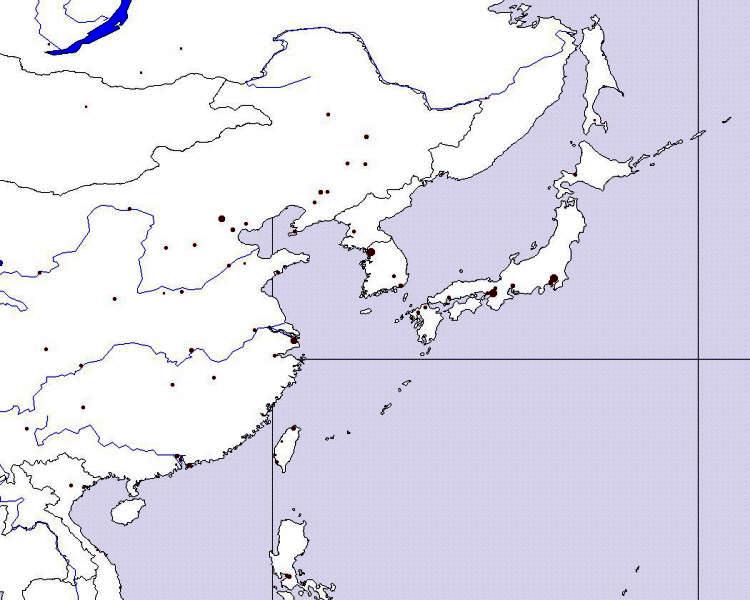 Zdroj mapy: http://www.zemepis.com/smva.php2) Doplňte následující tabulku:Hlavní města pořádajících států následně také zakreslete do slepé mapy z předchozího úkolu.BĚHEM/PO SLEDOVÁNÍ VIDEÍ3) Součástí oficiálního loga každé olympiády je i místo a rok konání. Do každého loga vyobrazeného níže doplňte chybějící údaje.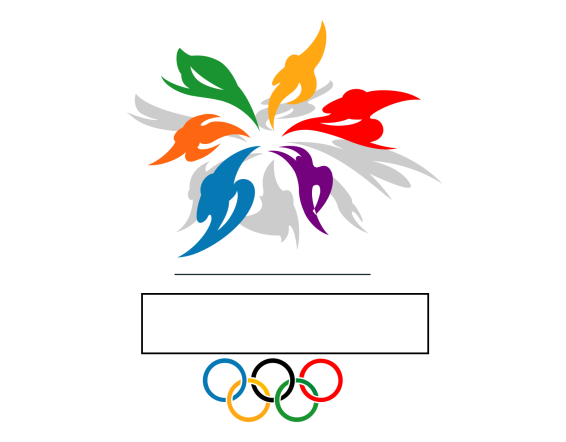 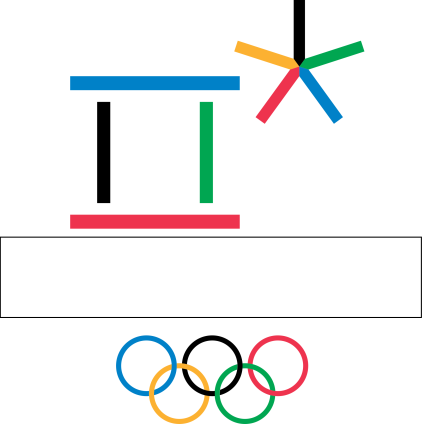 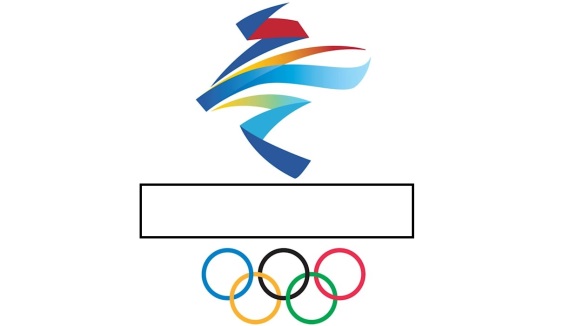 Zdroj olympijských log: https://colorlib.com/wp/all-olympic-logos-1924-2022/4)Na základě informací z videí přiřaďte ke každé otázce jedno z pořadatelských míst (Nagano, Pchjongčchang nebo Peking).5) Hokejový turnaj na ZOH v Naganu byl velmi specifický. Před jeho konáním došlo poprvé v historii k unikátní dohodě. Na základě informací z videa napište, o jakou dohodu se jednalo a proč byla tak významná.………………………………………………………………………………………………………………………………………………………………………………………………………………………………………………………………………………………………………………………………………………………………………………………………Který stát získal na tomto olympijském hokejovém turnaji zlatou medaili? ……………………………………………….6) Vypište, jaké výhody může městu přinést pořádání olympijských her. Své odpovědi porovnejte s názory obyvatel Pchjongčchangu, které jsou uvedeny ve videu.………………………………………………………………………………………………………………………………………………………………………………………………………………………………………………………………………………SKUPINOVÁ PRÁCE7) Kromě výhod může pořádání olympijských her městu přinést i řadu nevýhod a komplikací. Pracujte ve skupinách a sestavte seznam možných nevýhod.